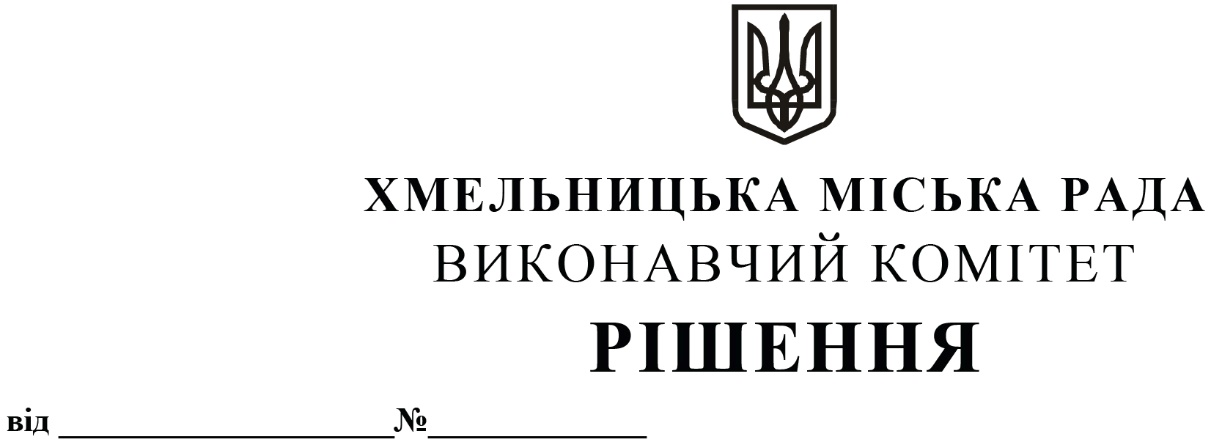 від ____________________ № _______ Розглянувши клопотання Департаменту освіти та науки Хмельницької міської ради, відповідно до Закону України «Про місцеве самоврядування в Україні», виконавчий комітет міської радиВИРІШИВ:	1. Внести зміни в рішення виконавчого комітету Хмельницької міської ради від 12.04.2007 року № 349 «Про розгляд питань фінансово-господарської діяльності підприємств, бюджетних установ та організацій, що належать до комунальної власності територіальної громади м. Хмельницького», із внесеними змінами, виклавши додаток 5 (додаток 1), додаток 6 (додаток 2), додаток 7 (додаток 3), додаток 8 (додаток 4) до рішення у новій редакції, що додаються.	2. Контроль за виконанням рішення покласти на заступника міського голови            М. Кривака, Департамент освіти та науки Хмельницької міської ради, управління культури і туризму Хмельницької міської ради, управління молоді та спорту Хмельницької міської ради і управління праці та соціального захисту населення Хмельницької міської ради.Комісія по розгляду питань фінансово-господарської діяльності закладів освіти,що належать до комунальної власності Хмельницької міської територіальної громадиКомісії з розгляду питань фінансово-господарської діяльності установ та організацій культури, що належать до комунальної власності Хмельницької міської територіальної громадиКомісія по розгляду питань фінансово-господарської діяльності установ підпорядкованих управлінню молоді і спорту, що належать до комунальної власності Хмельницької міської територіальної громадиКомісія по розгляду питань фінансово-господарської діяльності установ, підпорядкованих управлінню праці та соціального захисту населення Хмельницької міської ради, що належать до комунальної власності Хмельницької міської територіальної громадиПро внесення змін в рішення виконавчого комітету міської ради від 12.04.2007 року № 349Міський головаО. СИМЧИШИНДодаток 1 до рішення виконавчого комітету Хмельницької міської радиВід 26.05.2022 року № 335Голова комісії:КРИВАК Михайло Михайлович                      заступник міського голови. Заступник голови комісії:ЯМЧУК Сергій Миколайовичначальник фінансового управління Хмельницької міської ради.Секретар комісії:ЧАБАН Світлана Валентинівназаступник начальника фінансово-економічного відділу – головного бухгалтера Департаменту освіти та науки Хмельницької міської ради.Члени комісії:КРИВАК Алла Анатоліївнадепутат Хмельницької міської ради (за згодою);КУМАРЬОВА Оксана Миколаївнаначальник фінансово-економічного відділу – головний бухгалтер Департаменту освіти та науки Хмельницької міської ради;КШАНОВСЬКА Ольга Вікторівназаступник директора Департаменту освіти та науки Хмельницької міської ради;ЛЕСЬКІВ Дмитро Миколайовичзавідувач відділу енергоменеджменту Хмельницької міської ради.Керуючий справами виконавчого комітетуЮ. САБІЙВ. о. директора ДепартаментуО. КШАНОВСЬКАДодаток 2 до рішення виконавчого комітету Хмельницької міської радиВід 26.05.2022 року № 335Голова комісії:КРИВАК Михайло Михайловичзаступник міського голови.Заступник голови комісії:ЯМЧУК Сергій Миколайовичначальник фінансового управління Хмельницької міської ради.Секретар комісії:ЛОХВИЦЬКА Оксана Василівнаголовний спеціаліст управління культури і туризму Хмельницької міської ради.Члени комісії:ЛЕСЬКІВ Дмитро Володимировичзавідувач відділу енергоменеджменту Хмельницької міської ради;РОМАСЮКОВ Артем Євгенійовичначальник управління культури і туризму Хмельницької міської ради;ТИМЦЯСЬ Олена Миколаївнаголовний бухгалтер централізованої бухгалтерії закладів культури управління культури і туризму Хмельницької міської ради;ШЕЛЕГЕДА Іван Борисовичголовний спеціаліст управління культури і туризму Хмельницької  міської ради;ЯРОВА Анастасія Вікторівнадепутат Хмельницької міської ради (за згодою). Керуючий справами виконавчого комітетуЮ. САБІЙВ. о. директора ДепартаментуО. КШАНОВСЬКАДодаток 3 до рішення виконавчого комітету Хмельницької міської радиВід 26.05.2022 року № 335Голова комісії:КРИВАК Михайло Михайловичзаступник міського голови.Заступник голови комісії:ЯМЧУК Сергій Миколайовичначальник фінансового управління Хмельницької міської ради.Секретар комісії:МЕДЛЯКОВСЬКА Вікторія Миколаївнаголовний бухгалтер управління молоді та спорту Хмельницької міської ради.Члени комісії:ВАВРИНЮК Юрій Сергійовичдепутат Хмельницької міської ради (за згодою);ЛЕСЬКІВ Дмитро Миколайовичзавідувач відділу енергоменеджменту Хмельницької міської ради;МАНДЗІЙ Олена Володимирівназаступник начальника управління молоді та спорту з питань молодіжної політики Хмельницької міської ради;РЕМЕЗ Сергій Степановичначальник управління молоді та спорту Хмельницької міської ради;ШКЛЯРЕВСЬКА Олена Олександрівназавідувач фінансовим сектором управління молоді та спорту Хмельницької міської ради.Керуючий справами виконавчого комітетуЮ. САБІЙВ. о. директора ДепартаментуО. КШАНОВСЬКАДодаток 4 до рішення виконавчого комітету Хмельницької міської радиВід 26.05.2022 року № 335Голова комісії:КРИВАК Михайло Михайловичзаступник міського голови.Заступник голови комісії:ЯМЧУК Сергій Миколайовичначальник фінансового управління Хмельницької міської ради.Секретар комісії:ЧЕРНИШ Людмила Миколаївназавідувач сектором відділу бухгалтерського обліку та звітності управління праці та соціального захисту населення Хмельницької міської ради.Члени комісії:ВАСИЛИШИН Олександр Петровичдепутат Хмельницької міської ради (за згодою);ВОРОНЕЦЬКИЙ Словян Ільковичначальник управління праці та соціального захисту населення Хмельницької міської ради;КОНОВАЛОВ Юрій Васильовичзаступник начальника управління праці та соціального захисту населення Хмельницької міської ради;ЛЕСЬКІВ Дмитро Миколайовичзавідувач відділу енергоменеджменту Хмельницької міської ради;МЕЛЬНИЧУК Євгенія Степанівназаступник начальника управління праці та соціального захисту населення Хмельницької міської ради.Керуючий справами виконавчого комітетуЮ. САБІЙВ. о. директора ДепартаментуО. КШАНОВСЬКА